文献综述与开题报告相关说明【全日制硕士】开题流程登录研究生管理系统→提交开题信息→双面打印开题评审表；线下组织开题评审→评审通过且专家手写签字→线上导师审核通过；开题材料交至研究所→研究所收齐纸质版交A633→电子版成绩汇总发邮箱；研究生科审核纸质开题→系统开题审核通过→开题成绩导入系统完成。开题驳回：在学院审核前，无论导师是否审核，均请导师驳回重新提交；电子版开题材料：文献综述、开题报告合并成WORD文档,上传至系统开题申请模块，导师审核完成。纸质版开题材料：开题评审表→文献综述→开题报告，要求依次排序，统一凤尾夹装订。特别说明开题评审表A4纸双面打印，专家手写签字；论文选题须谨慎，论文标题一般不超24个字；已阅读文献数总篇数不少于20，外文数不少于10篇；课程学习情况务必满足培养方案课程最低总学分要求；开题以硕导为主体，由3-5位教授、副教授组成评审小组；开题评审表成绩、意见、签字、日期等信息务必填写完整；学硕没有企业导师写【无】，若无企业导师签字处“/”划掉；专硕开题报告必须填写【企业导师】，且企业导师意见务必签字；重新开题最迟不超过入学后第3学期，且必须通过开题评审，否则过期影响毕业答辩。根据国务院学位办相关文件规定，为规范培养档案管理，要求开题报告、中期检查相关材料，务必放入学位审批材料袋一并存入档案馆。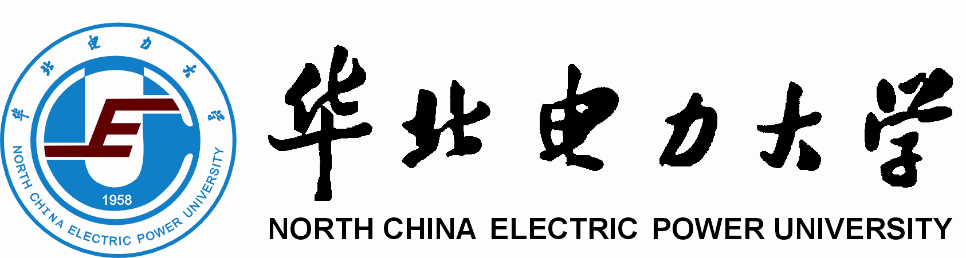 硕士研究生文献综述学    号：                             1姓    名：                             1院    系：                             1专    业：                             1导    师：                             1研究方向：                             1入学时间：           年      月        1202X年XX月XX日文献综述格式文献综述题目：******（小三号字、黑体、居中）主要内容：（至少5000字，宋体五号字，1.5倍行距，A4纸打印）中英文摘要和关键词；对所属研究方向阅读文献的概述；所属研究方向的研究现状与发展趋势（含主要研究的若干分支，每个分支的理论/方法/方案/技术研究的现状，关键问题己解决的程度与尚待解决的难点，未来发展的趋势等）；结论；主要参考文献等。硕士研究生开题报告学    号：                             1姓    名：                             1院    系：                             1专    业：                             1导    师：                             1研究方向：                             1入学时间：           年      月        1202X年XX月XX日开题报告格式拟选论文题目：******（小三号字、黑体、居中）主要内容：（不含图表至少5000字，宋体五号字，1.5倍行距，A4纸打印）选题背景及其意义（包括理论意义和学术价值、工程实用价值、社会效益及经济效益等）；国内外研究现状及发展动态分析；课题研究内容、目标以及拟解决关键问题；课题研究内容；拟采取的研究方案及可行性分析（包括有关方法、技术路线、实验手段、关键技术等说明）研究方案及难点；预期成果和可能的创新点；论文工作计划；主要参考文献。